  ПРОГРАММА РАЗВИТИЯ ШКОЛЫ на период 2015-2020 г.г. является организационной основой реализации государственной политики в сфере образования. Программа развития обеспечивает научно-методическую разработку и апробацию системных изменений в деятельности учреждения, реализует новые подходы к формированию современной модели образования, отвечающей задачам Концепции долгосрочного социально-экономического развития Российской Федерации до 2020 года,  Национальной инициативы  «Наша новая школа», идеям Приоритетного национального проекта «Образование».Цель Программы развития:- создание условий и обеспечение непрерывного развития образовательной и воспитательной систем школы в инновационном режиме с целью достижения более высокого уровня образования, обновления структуры и содержания образования,  сохранения фундаментальности и развития практической направленности образовательных программ, которые отвечают потребностям  личности, государства и обеспечивают вхождение новых поколений в открытое информационное общество, сохранение традиций и развитие школы.Задачи Программы развития:•          изменение качества образования в соответствии требованиям ФГОС;•          создание условий для стабилизации качества знаний обучающихся (до 60-70% в начальной школе, до 45-55% на среднем и старшем уровне образования);•          обеспечение поддержки талантливых детей в течение всего периода обучения;•          овладение педагогами школы современными  педагогическими технологиями в рамках системно-деятельностного подхода и применение их в  профессиональной деятельности;•          создание условий для повышения квалификации  и самообразования педагогов при переходе на ФГОС нового поколения;•          обеспечение эффективного взаимодействия школы с организациями социальной сферы;•          обеспечение приоритета здорового образа жизни.Социально-педагогическая миссия школы:            удовлетворение образовательных потребностей обучающихся в соответствии с их индивидуальными возможностями в условиях воспитательно-образовательной среды, способствующей формированию гражданской ответственности, патриотизма, духовности, инициативности, самостоятельности, способности к успешной социализации в обществе на основе приобщения к мировым культурным ценностям. Путём простой передачи знаний не получится сформировать социально ответственную, активную личность, гражданина и патриота. Данная направленность современного образования может быть реализована только в процессе утверждения субъектной позиции как учеников, так и учителя, в педагогическом взаимодействии на основе активных и интерактивных форм обучения в соответствии с индивидуальными образовательными потребностями.             Результативность такого взаимодействия во многом определяется способностью учителя строить собственную профессиональную деятельность на основе новых принципов образования, конструировать новое содержание и технологии обучения и воспитания.Выполнение социально-педагогической миссии школы осуществляется за счёт реализации   следующих направлений и задач деятельности педагогического коллектива школы:ориентация содержания образования на приобретение обучающимися ключевых компетентностей, адекватных социально-экономическим условиям;готовность к разрешению проблем;технологическая компетентность;готовность к самообразованию;готовность к использованию информационных ресурсов;готовность к социальному взаимодействию;коммуникативная компетентность;поэтапный переход на новые образовательные стандарты с соблюдением преемственности всех ступеней образования;развитие интеллектуального и творческого потенциала обучающихся;сохранение и укрепление здоровья обучающихся, формирование потребности в здоровом образе жизни;совершенствование системы внутришкольного управления на основе эффективного использования информационно-коммуникационных технологий;формирование внутришкольной оценки качества образования (мониторинга) при переходе с одной школьной ступени на другую;развитие системы предпрофильной подготовки с целью осознанного выбора будущей профессии и успешной социализации обучающихся в обществе;формирование у школьников, социума позитивного образа школы, учителя и процесса обучения;бережное отношение к традициям школы, создающим её неповторимость и привлекательность;развитие воспитательного потенциала школы: системный подход к организации воспитательного процесса в школе; преобразование блока модуля ДО (дополнительное образование) в систему ДО, повышение его качества;развитие органов ученического самоуправления, детской общественной организации – клуба «Маргеловец»;развитие кадрового потенциала; внедрение новой модели аттестации педагогических кадров на основе педагогических компетентностей и Профессионального стандарта педагога;повышение эффективности комплексного использования современных информационных и педагогических технологий, обеспечивающих единое образовательное пространство школы;оптимизация организации учебного процесса в целях сохранения и укрепления здоровья обучающихся;оптимизация системы дополнительных образовательных услуг, повышение их качества.   Проектируемые существенные изменения  образовательной системы школы должны привести к достижению нового качества образования, повышению доступности качественного образования, более эффективному использованию имеющихся ресурсов. В связи с этим Программа развития школы - программа управляемого, целенаправленного перехода школы  к получению качественно новых результатов образования обучающихся.Проект 1 «Школа активных и успешных детей»Определённые в Программе цели и задачи развития школы дают представление о планируемых инновациях, которые затрагивают такие элементы образовательного процесса как содержание образования, организационная и методическая работа, системы воспитательного процесса и дополнительного образования, психолого-педагогическое сопровождение и целостный мониторинг образовательного процесса.1. Совершенствование информационно-образовательной средыЦель – создание условий для развития личности и повышения качества образования за счет эффективного использования всех компонентов информационно-образовательной среды.В 2017-2018 учебном году педагогический коллектив  продолжал работу по  реализации ФГОС,  ФКГОС 2004 и осуществлял  выполнение  целей и задач ООП НОО, ООП ООО, ООП ФКГОС 2004. Главным показателем работы школы являются уровень сформированных предметных знаний и умений, оценка  универсальных учебных действий учащихся, обучающихся по ФГОС НОО, ООО. Регулярное отслеживание данных показателей (по четвертям), проведение комплексных мониторинговых проверочных работ дало возможность проследить динамику уровня качества  обученности  по предметам учебного плана и по классам. Анализ результатов обученияВ 2017 – 2018 учебном году в МБОУ СОШ № 6 были проведены комплексные работы в 5-х, 6-х, 7-х, 8-х классах в I полугодии и в 1-х, 2-х, 3-х и 4-х классах во II полугодии 2017-2018 учебного года.В 2017 – 2018 учебном году» в МБОУ СОШ № 6 были проведены Всероссийские проверочные работы во 2-х, 5-х классах в I полугодии и в 4-х, 5-х, 6-х и 11-х классах во II полугодии 2017-2018 учебного года.2017-2018 учебный год 87 учащихся (на 14 больше по сравнению с 2016-2017 учебным годом) закончили учебный год на «отлично», 32 (на 2 больше по сравнению с 2016-2017 учебным годом) из них получили Похвальные листы «За отличные успехи в учении»Аттестат с отличием об основном общем образовании получили 4 выпускников 9-х классов (Галетина Е., Демонова А., Филиппова А., Гулиев Х.),  5 выпускников 11 «А» класса получили медали «За особые успехи в учении» (Дарбинян А., Захарчук Н., Кучеренко Д., Маринина М., Ткаченко А.).Проект 2«Методическая культура педагога»Цель: овладение педагогами методологией системно–деятельностного подходаОсновные направления реализации проекта Повышение квалификации в 2017-2018 учебном году проходило через курсовую подготовку и самообразование.  Для этого был составлен перспективный план прохождения курсов повышения квалификации, а в течение года представлялись отчёты о прохождении курсов повышения квалификации. Курсовую подготовку   по программам подготовки экспертов ОГЭ и ЕГЭ прошли Солонченко Г.В., Кремза И.М., Стародубцева Д.В., Запара Г.В., Емтыль Л.Х., Пасечник Н.О., Голубенко Ю.В.Курсовую подготовку по различным направлениям деятельности прошли:Для определения уровня профессиональной компетентности и создания условий для повышения квалификации педагогических работников была организована аттестация педагогических работников. В ходе работы данного направления был составлен список аттестующихся педагогов, подготовлен приказ и сформирована комиссия, в течение года проводились различного рода консультации по возникающим вопросам, подготовлен стенд с обновляемой информацией по этому направлению. В течение аттестационного периода проходило изучение деятельности педагогов, оформление необходимых документов для прохождения аттестацииНа соответствие занимаемой должности были аттестованы: учитель технологии Ивакин Е.И., педагог-психолог Рашевская Н.Ю., учитель истории и обществознания Голубенко Ю.В., заместитель директора по ВР Себова С.Г.На категории были аттестованы:В течение года обобщался и распространялся опыт работы деятельности педагогов.  Дополнялась методическая «копилка» уроков, сценариев классных часов. На заседаниях методических предметных кафедр, а затем на сайте МКУ КНМЦ представлялся опыт работы педагогов Карапетян Г.Р., Шутовой Е.В., Емтыль Л.Х., Голубенко Ю.В., Стародубцевой Д.В., Вершининой О.К., Мовчан Л.И.В конце первого полугодия учебного года проводилась подготовка к конкурсу «Учитель года города Краснодара – 2018», в заочном этапе которого приняла участие Молчанова К.В. По результатам заочного этапа Ксения Валерьевна стала участницей следующего тура, приняла участие в конкурсах «Самопредставление», «Урок», «Самоанализ урока». В конкурсе «Учительские весны» приняли участие Полякова Д.С., учитель начальных классов и Пидоря Т.С., учитель физики.В рамках ежегодного педагогического марафона наши коллеги приняли активное участие в работе различных тематических секций: С целью развития интереса и раскрытия творческого потенциала учащихся, распространения опыта работы педагогов школы традиционно в течение года прошли предметные методические декады. Каждая предметная кафедра подготовила разнообразные мероприятия в рамках своих декад – открытые уроки, классные часы, внеклассные мероприятия (эстафеты, конкурсы, выставки, викторины и т.д.).  Мероприятия проводились согласно планам предметных декад. Они отличались хорошей организацией, творческим подходом, были направлены на повышение интереса учащихся к предметам.  В них учащиеся могли проявить свою фантазию, артистизм, творчество  и знания по каждому предмету. Нужно отметить и то, что не все педагоги активно принимали как личное участие, так и при посещении открытых мероприятий коллег. Педагоги школы уделяют особое внимание работе с учениками через участие в конкурсах, викторинах, олимпиадах. Ниже представлены результаты работы с одаренными детьми, участие в семинарах и других методических формах работы.К сожалению, не все учителя принимают участие в профессиональных конкурсах, не занимаются с учениками индивидуальной проектной и исследовательской работой.Традиционной и важной формой работы являются методические советы, на которых рассматривались текущие и перспективные вопросы методической работы школы. Основным содержанием работы заседаний МС было:Тематические педагогические советы были посвящены реализации ФГОС ООО, наставничеству, внедрению ФГОС СОО, работе школы в качестве сетевой муниципальной инновационной площадки. Вся инновационная деятельность школы была направлена на реализацию ФГОС ООО и НОО и работу в качестве МСИП в 2017 -2018 учебном году через следующие мероприятия:Проводилась работа по выявлению одарённых детей (обновление базы) и созданию условий, обеспечивающих их оптимальное развитие.Был определен контингент и продолжилось формирование НОШ. Был разработан план работы с одарёнными детьми, который предусматривал участие во Всероссийской предметной олимпиаде школьников, выступления учащихся на научно-практической конференции «Эврика», участие школьников в городских, краевых, российских, международных конкурсах, проведение школьной научно-практической конференции «Планета знаний».  Участие во Всероссийской предметной олимпиаде школьников. В прошлом 2016-2017 учебном году приняли участие 387 участников. В этом учебном году произошло количественное и качественное снижение данной цифры. В олимпиаде-2017 стали участниками 121 ученик, из них победителями и призерами школьного этапа всего 17.  Победителей и призёров школьного этапа олимпиад подготовили: Давиденко Е.А., Голубенко Ю.В., Емтыль Л.Х., Запара Г.В., Стародубцева Д.В., Калиниченко И.М., Жихарева Л.В., Рябовол И.В., Шромова Н.А., Пидоря Т.С.Участие в школьном этапе Всероссийской предметной олимпиады школьниковК сожалению, на муниципальный этап Всероссийской предметной олимпиады ученики нашей школы не прошли. В муниципальном этапе региональной олимпиады по ОПК приняла участие Мудрак Л., 9б класс.В рамках реализации плана методической работы школы, для активизации познавательной деятельности обучающихся, приобщения их к работе над учебными проектами и исследованиям, внедрения в учебный процесс активных форм учебных занятий 19 апреля в школе проходил очный этап ежегодной (четвертой) школьной научно-практической конференции «Планета знаний». В этом учебном году был внесены дополнения в Положение о конкурсе проектных и исследовательских работ.Участниками конференции явились учащиеся 1-10 классов, педагоги, родители учеников. В заочном этапе принимало участие по данным общих листов регистрации 38 работ. В очный этап защиты прошли 20 работ, выполненные как индивидуально, так и в группах. Целью проведения конференции явилось выявление высокомотивированных и одарённых учащихся и стимулирование их участия в учебно-исследовательской работе  и проектно-научной конференции на уровне муниципалитета. После проведения пленарного заседания были открыты 5 секций, руководители которых обеспечили чёткую, плодотворную работу. Была объявлена благодарность за подготовку учащихся к публичному представлению проектных и исследовательских работ, высокий профессионализм и новаторство педагогам школы:Емтыль Л.Х., учителю русского языка и литературыСаркисян Р.А., учителю музыкиЖихаревой Л.В., учителю технологии Прибыткову Ф.Б., учителю химии Пидоря Т.С., учителю физикиПасечнику Н.О., учителю информатикиМовчан Л.И., учителю начальных классовВершининой О.К., учителю начальных классовШутовой Е.В., учителю начальных классовМолчановой К.В., учителю начальных классовПоляковой Д.С., учителю начальных классовА также объявлена благодарность за работу в экспертных группах: Ванькаевой А.А., заместителю директора по УВРСебовой С.Г., заместителю директора по ВРРябоволу И.В., учителю географииПопрядухиной Н.И., учителю математикиДавиденко Е.А., учителю биологииЗапаре Г.В., учителю русского языка и литературыТитовой Л.В., учителю русского языка и литературыТягловской И.С., учителю английского языкаЗарубиной И.М., зав. библиотекойДавиденко Е.А., учителю биологииКалиниченко И.М., учителю математикиДробицкой А.И., учителю ИЗОГолубенко Ю.В., учителю истории и обществознанияСтародубцевой Д.В., учителю истории и обществознания Карапетян Г.Р., учителю русского языка и литературыВ этом учебном году впервые ученики 9-х классов готовили и защищали индивидуальные проекты, информация о которых вносится в аттестат об основном общем образовании. Темы проектов были выбраны осенью 2017 года, утверждены решением педагогического совета. В течение года ребята под руководством педагогов разрабатывали и реализовывали свои проекты.Активно и эффективно велась работа с молодыми специалистами.В 2017-2018 учебном году в МБОУ СОШ №6 работали 10 педагогов, чей стаж работы не превышает 3-х лет, и еще три специалиста со стажем до 5 лет. Педагоги-наставники составили планы индивидуальной работы, в которых предусмотрели и знакомство с локальными актами школы, и с правилами оформления школьной документации, электронных классных журналов, планов воспитательной работы, вопросы планирования, подготовка учителя к уроку, обучение составлению тематического и поурочного планирования. Молодые учителя посещали уроки своих наставников и других опытных педагогов, перенимали опыт работы. В школе сложилась определенная структура наставничества: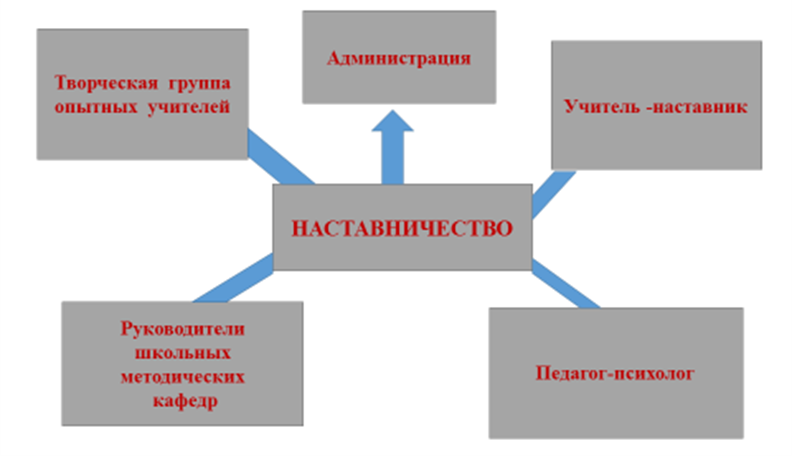 Успешно работает Школа молодого педагога, которая способствует адаптации молодого   учителя к новым условиям труда, формированию его заинтересованности в работе, получению положительных результатов, развитию педагогического потенциала, созданию педагогической среды, в которой молодой специалист найдет себя, будет принят и востребован.Своеобразным подведением итогов работы молодых учителей за учебный год стала методическая неделя.Со 2 апреля в школе проходила методическая неделя молодого педагога, во время которой коллеги открыли двери на свои уроки и внеклассные предметные мероприятия. Молодые специалисты демонстрировали свои методические умения и знания, делились своими наработками. Конечно, не у всех получились интересные и качественные уроки, оставалось время на уроке или его, наоборот, не хватало. Некоторым коллегам не удалось вовлечь в процесс своих учеников.Завершилась неделя «Круглым столом», на котором обсудили первые успехи и первый разочарования, планы на будущее.  На протяжении с 2013 по 2017 годы школа, являлась МИП, реализовывала проект по теме «Совершенствование гражданско-патриотического воспитания в рамках реализации ФГОС». По итогам конкурса инновационных продуктов, полученных в ходе реализации проекта МИП Школа стала победителем и грантополучателем. В ноябре 2017 школа получила статус МСИП. В течение второго полугодия учебного года проектной группой были разработаны и транслировались вебинары по тематике основной инновационной работы. Отчет о работе школы в качестве МСИП был представлен на заседании круглого стола участников муниципальной сети инновационных образовательных организаций. Сетевым тьютором нашей школы стала Полякова Д.С., которая ведет информационное сопровождение проекта нашей школы через сайт МКУ КНМЦ.Проект 3«Здоровье школьника и педагога»Цель: создание эффективной модели сохранения и развития здоровья ребенка в условиях школы; сохранение, укрепление психологического и физического здоровья педагогов в ходе реализации образовательного процесса.Задачи:чёткое отслеживание санитарно-гигиенического состояния ОО;гигиеническое нормирование учебной нагрузки, объёма домашних заданий и режима дня;планомерная организация полноценного сбалансированного питания обучающихся с учетом особенностей состояния их  здоровья;развитие психолого-медико-педагогической службы ОО для своевременной профилактики психологического и физиологического состояния обучающихся;привлечение системы кружковой, внеклассной и внешкольной работы к формированию здорового образа жизни обучающихся;совершенствование инструкций по охране труда и учебно-воспитательному процессу для педагогов и обучающихся. Основные направления реализации проектаПолученные результаты за отчетный период:сохраняется положительная динамика в сохранении и укреплении здоровья обучающихся школы;наблюдается рост личностных спортивных достижений обучающихся;активизация участия обучающихся в массовых спортивных мероприятиях;повышение здоровьесберегающей культуры всех участников образовательного процесса;уменьшение числа нарушений поведения обучающихся;создается комфортная образовательная среда. Создание условий для сохранения и укрепления здоровья обучающихся.        В 2017 – 2018   учебном году физкультурно-оздоровительная и внеклассная спортивно-массовая работа в школе велась на основании школьного плана и плана-календаря спортивно-массовых и физкультурно-оздоровительных мероприятий. При реализации планов решаются задачи по оздоровлению школьников, пропаганде здорового образа жизни, мотивации и привитию интереса к занятиям физической культурой и спортом, развитию морально-волевых и нравственных качеств обучающихся.        В школе регулярно проводится медицинское обследование школьников. Результаты заболеваемости детей в 2017-2018 году.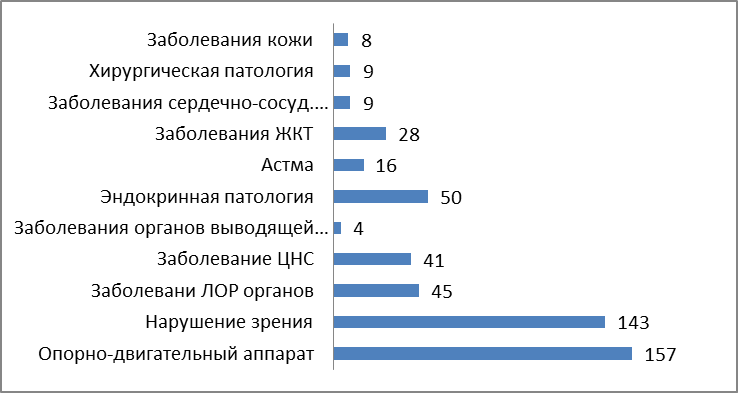          В прошедшем учебном году физкультурно-оздоровительная и внеклассная спортивно-массовая работа в школе велась на основании плана на 2017 – 2018 учебный год, плана-календаря спортивно-массовых и физкультурно-оздоровительных мероприятий на учебный год, утвержденных  директором школы.  При реализации планов решаются задачи по оздоровлению обучающихся, пропаганде здорового образа жизни, мотивации и привитию интереса к занятиям физической культурой и спортом, развитию морально-волевых и нравственных качеств.         В рамках формирование культуры здорового и безопасного образа жизни в школе проводятся совместные мероприятия с работниками "Наркологического диспансера" по профилактике негативных явлений в детской и подростковой среде по темам: «Компьютерная и игровая зависимость», «Профилактика наркомании»,  «Отформатированное поколение», «Завтра начинается сегодня», «О вреде употребления спайса и других наркотиков», «Цена пагубных привычек», «Формирование здорового образа жизни», «Формирование здорового образа жизни целепологания» и др. Проведены конкурсы фотографий «В здоровом теле - здоровый дух». Школьники приняли участие в изготовлении и распространении листовок «Здоровье – это спорт». Информированность дала возможность             В режиме учебного дня проводились подвижные игры, учителя – предметники проводили физкультминутки на уроках, в начале учебного года классными руководителями проведены беседы о режиме дня школьников, физкультминутки, прогулки и экскурсии на природу.         В начале учебного года в каждом классе выбраны физорги из числа обучающихся, составлено расписание занятий в спортивных секциях. В классах ведется систематическая работа по подготовке команд для участия в общешкольных и городских соревнованиях.        В начале учебного года на основании приказа министерства образования от 09.10.2017  № 4183 «О проведении ХI Всекубанской спартакиады среди обучающихся общеобразовательных организаций и профессиональных образовательных организаций Краснодарского края «Спортивные надежды Кубани» обучающиеся,  нашей школы активно принимали участие в таких видах спорта: мини-футбол юноши 5-11 классы,  волейбол юноши и девушки 5-6 классы.     На базе бассейна «АкваКУБ» прошёл I этап Всекубанского турнира по плаванию на Кубок губернатора Краснодарского края. Обучающиеся  приняли участие в соревнованиях по плаванию, лучшие результаты на дистанции 50 метров вольным стилем показали:    Звягинцев Илья – 11А,  Дзюба А. – 11А, Буренок Г.- 8А, Петрусенко М.- 5В, Гунринова П.- 4Б, Фальковский Ф.- 3 А. В сентябре-октябре 2017 года провел турнир по мини-футболу среди дворовых команд на Кубок главы МО город Краснодар. В первом этапе турнира, команда заняла 2 место. В ноябре  в рамках ХI Всекубанской  спартакиады учащихся проходили соревнования по волейболу, где команда девочек5-6 классов заняла 3 место, а команда мальчиков 2 место в округе.  В январе на базе  школы № 36 проводились окружные соревнования « Весёлые старты» среди 2-4 классов. Команды сборных 3-х классов заняла III место в округе.          На базе нашей школы  работает спортивный клуб «Комета»  для организации и координации работы по развитию физкультуры и спорта, пропаганде здорового образа жизни в школе. Клуб является структурным подразделением МБОУ СОШ № 6.  Воспитанниками клуба являются 135 обучающихся школы, а также их родители и педагоги. Исполняет обязанности руководителя клуба учитель по физической культуре, назначенный приказом директора школы.  Клуб работает по 2-м направлениям: спортивно - оздоровительное и социально-общественное. В рамках спортивно-оздоровительного направления  функционируют спортивные секции: Акробатика - посещают 45 учащихся руководитель Гречкина Т. А.Баскетбол - посещают 45 учащихся руководитель Евтенко Д.С.Легкая атлетика - посещают 45 учащихся руководитель Малая И.И..   Итого охват спортивными секциями: 135  обучающихся или  22 % от общего числа  учеников школы. Осуществляется соревновательная деятельность, проводятся спортивно-массовые мероприятия.   В сфере организации социально-воспитательной, физкультурно-оздоровительной и спортивной работы с населением по месту жительства выделяются следующие направления и формы работы:Физкультурно-оздоровительная и спортивная работа. Патриотическое воспитание детей, подростков и молодежи, развитие военно-прикладной, историко-патриотической, оборонно-спортивной работы.Туристическая деятельность. Профилактика асоциальных проявлений в подростковой и молодежной среде. Социально-реабилитационная работа и психолого-педагогическая помощь семье и детям. Познавательная, интеллектуально-развивающая и просветительская деятельность. Трудовое воспитание детей, подростков и молодежи с участием взрослого населения. Работа с различными категориями взрослого населения по передаче культурного наследия, продолжения семейных традиций, духовно-нравственного воспитания детей, подростков и молодежи.   Работа по развитию физкультуры и спорта, и пропаганде здорового образа жизни в школе осуществляется согласно положению о работе школьного клуба «Комета».     С целью активизации спортивно-массовой работы среди учащихся за 2017-2018 учебный год проведено:          В соответствии с постановлением Правительства Российской Федерации от 11.06.2014 №540 и во исполнение Указа Президента Российской Федерации наша школа приняла участие  в тестировании сдачи норм Всероссийского физкультурно-спортивного комплекса «ГТО». В 2018 году учащиеся 3-11 классов приняли участие в тестировании. По итогам сдачи норм «ГТО»: Золотой значок получилиУченик 3 «А» класса Захарчук АлексейУченица 5 «А» класса Пестрецова Аделина.Ученик  10 «А» класса Жолобов ВладиславУченица 8 «Б» класса Жабина ВикторияУченик  11 «А» класса Тимченко ДенисУченик  11 «А» класса Попов АлександрУченик  8 «А» класса Иост АндрейУченик  8 «А» класса Трембач ИгнатСеребряный значок получили:Ученик  11 «А» класса Плисецкий ВладиславУченик 8 «В» класса Линдер АндрейБронзовый значок получил: Ученик  8 «В» класса Пустовет Артем   Спортивные соревнования в рамках месячника оборонно-массовой и военно-патриотической работы «Святое дело Родине служить!»для учащихся 3-4 классов «Вперед, мальчишки».для  учащихся 5-6 классов «Вперед, мальчишки».для учащихся 7 классов «Вперед, мальчишки».для учащихся 8-11 классов «Маргеловская игры».Проект 4Внеурочная деятельностьДополнительное образование в школе ориентировано на включение детей в практическое освоение разных образовательных областей. Практико- деятельностная основа дополнительного образования выражается не только в том, что ребенок принимает участие в создании конкретного продукта, но пытается самостоятельно решать жизненно важные для него проблемы. Это и общение с друзьями, людьми старшего возраста, с организацией досуга, поиском путей повышения своего статуса в группе. Поэтому в дополнительном образовании школы большое внимание уделяется личному опыту ребенка, который обязательно учитывается при определении содержания занятий и форм практической деятельности.Основной задачей дополнительного образования является предоставление ребенку возможности развития, профессиональной ориентации, оздоровления и социализации. Здесь есть широкая возможность выявить и развить способности и таланты каждого ребенка. Внеурочная деятельность детей способствует развитию интереса к различным сферам познания, к культуре и искусству. Организация внеурочной деятельности обучающихся осуществляется в комфортных для развития личности условиях педагогами. Направления дополнительного образования создавались с учетом потребностей и интересов обучающихся и возможностей школы. Для всестороннего развития обучающихся, удовлетворения их потребностей в школе организована работа кружков по различным направлениям:Спортивно-оздоровительное: «Планета здоровья», акробатика, баскетбол, легкая атлетика.Духовно-нравственное: «Основы православной культуры», «История и культура кубанского казачества», «Традиционная культура казачества», «Мир творчества Кубани». Социальное: «Рукоделочка», «Я - гражданин», «Я гражданин и патриот», «Чудеса аппликации», «Экологический следопыт», «Экскурсовод», Клуб книголюбов, «Познай себя».Общеинтеллектуальное: «Математика и конструирование», «Умники и умницы», «Путешествие по стране Лексике», «Робототехника», «Я - исследователь», «Правовая грамотность», «Занимательная математика»,  «Юный исследователь».Общекультурное: «Юный эколог», «Экологическая тропинка», «Голосистая Кубань», «Экологический калейдоскоп», «Юные инспектора дорожного движения», «Музыкальная шкатулка»Положительный   результат:Система дополнительного образования и воспитательной работы составляют целостный учебно-воспитательный процесс, который предполагает:1. удовлетворение образовательных потребностей обучающихся и их родителей;2. создание каждому школьнику условий для самореализации и профессиональной ориентации;3. обеспечение духовного, интеллектуального и физического развития личности ребенка;4. организацию досуга, отвлечение их от негативного влияния социума     	Педагоги школы оснащены нормативно-методическими материалами, что способствует их осведомлённости, методической готовности к внеурочной деятельности. Занятость обучающихся  внеурочной деятельностью   составляет 100 %.Система внеурочной деятельности:обеспечила увеличение числа детей, охваченных организованным досугом; создала условия для воспитания у детей толерантности, навыков здорового образа жизни; создала предпосылки для достижения учащимися необходимого для жизни в обществе социального опыта и формирования в них принимаемой обществом системы ценностей. Система внеурочной деятельности обеспечила: внедрение эффективных форм организации отдыха, оздоровления и занятости детей; улучшение психологической и социальной комфортности в едином воспитательном пространстве; развитие творческой активности каждого ребёнка; укрепление связи между семьёй и школой.    №Содержание деятельностиСроки Выполнение1      Оборудование рабочих мест педагогического, административного, учебно-вспомогательного персонала школы в соответствии с современными требованиямиПо мере необходимости до 2020 годаНа окончание 2017-2018 учебного года рабочие места педагогов оборудованы необходимой техникой. Для качественного проведения уроков имеется все необходимое.  2     Обеспечение качественного доступа в сеть Интернет2015 - 2020Большинство учебных помещений имеют доступ в сеть Интернет (фильтр)3      Развитие сайта школы как источника информации для всех участников образовательного процесса (соответствие требованиям законодательства, создание электронной библиотеки методических ресурсов, создание банка одаренных детей, регулярное информирование о мероприятиях и их итогах и т.д.)2015 - 2020Сайт школы является важным источником информации, документы соответствуют требованиям законодательства. В разделе методической работы представлены разработки уроков, программы по предметам. Новостная лента регулярно обновляет информацию.4      Качественное и своевременное ведение электронного журнала и электронных дневников.2015-2020В 2017-2018 учебном году школа полностью перешла на ведение электронного журнала. 5      Развитие библиотеки как информационно-методического центра (пополнение книгами на бумажных и электронных носителях, оборудование современной техникой и т.д.)2015 - 2020Библиотечный фонд регулярно пополняется книгами на бумажных носителях. В библиотеке есть компьютеры, подключенные к внутренней сети и с выходом в Интернет (фильтр), мультимедийный проектор для проведение различных мероприятий.6  Дальнейшее развитие школьной газеты и создание её электронной версии 2015 - 2020На протяжении прошлого учебного года школьная газета регулярно выходила в электронной версии (сайт школы), печатный вариант располагался в библиотеке и на информационном стенде.7     Развитие блогов, сайтов учителей, сайтов классов, организация сетевого взаимодействия учителей2015 - 2020Налажено сетевое взаимодействие между всеми участниками образовательного процесса через электронный журнал. Педагоги школы обмениваются информацией по внутренней сети.8    Организация мониторингов, отражающих результаты образовательного процесса2015 - 2020Мониторинги результативности образовательного процесса реализуются через КДР, ВПР, результаты ГИАПоказателиПоказатели201220132013201420142015201520162016201720172018На начало учебного года646678732807+1 сем.о.885981На конец учебного года637672729+57804887972Показатели1-4классы1-4классы1-4классы5-9классы5-9классы5-9классы10-11классы10-11классы10-11классыВсегопо школеВсегопо школеПоказатели2015-20162016-20172017-20182015-20162016-20172017-20182015-20162016-20172017-20182015-20162016-20172017-2018Отличники363650212830897657387На «4» и «5» 11016015793136134172221220318312С одной «4»222230916110-313841С одной «3»222443274542224517189Неуспев-е01245120-4614- оставлены на повт .год--2--2----4- переведены условно014510+1 с 2016/20170-4610+1 с 2016/2017Успеваемость%10099,699,798,998,99710010010099,699,599Качество %60,169,971,633,236,536,753,372,849,448,956,752,6Классы Выполнялиработу %Средний баллСредний баллСредний баллКлассы Выполнялиработу %2018201720161-е 928,5511,69,142-е 97,412,461112,53-е 8810,2314,312,034-е 947,95По  ОО92,6КлассыВыполнялиработу %Высокий %Повышенный %Базовый %Низкий %5-е82,7-13,95036,16-е82,2-26,855,717,57-е728,44144,668-е832,512,76222,8По ОО805,4523,65320,6№п/пСодержание деятельностиСрокиВыполнение1Организация постоянно действующего семинара по проблеме: «ФГОС нового поколения: методическая культура педагога», «Переход на ФГОС СОО»2017-2018На МС, педагогических советах, совещаниях при директоре обсуждались вопросы ФГОС (отчет о методической работе школы)2Организация системы наставничества. Помощь молодым специалистам2015-2020В школе организовано и действует наставничество, работает школа молодого педагога.3Конструирование и проектирование образовательного процесса в рамках системно-деятельностного подхода2015-20172017-2018Директор, заместители директора по УВР, УМР4Презентация педагогического опыта через печатные и информационно-коммуникационные издания различных уровней2015-2020Передовой педагогический опыт учителей школы размещается на сайте КНМЦ (Вершинина О.К., Голубенко Ю.В., Кремза И.М., Мовчан Л.И.). Подготовлены сборники разработок уроков, классных часов, внеклассных мероприятий. На сайте школы представлены электронные версии сборников.5Организация работы творческих групп педагогов по проблемам:- разработка рабочих программ по новым ФГОС;- апробация новых УМК;-учебно-методический комплекс кабинета и его роль в совершенствовании учебно-воспитательного процесса;- диагностика в учебной и воспитательной деятельности2015-2020Все пункты данного раздела выполняются под руководством заместителей директора по УВР, УМР, ВР6Совершенствование системы стимулирования инновационной деятельности педагогов2015-2020Директор№ФИОТемаДата1Жихарева Л.В.«Психолого-педагогические аспекты деятельности преподавателя"Июнь 20172Гордеева Т.Г.«Модернизация педагогической деятельности учителя географии в свете требований ФГОС ООО»Июль 20173Гелантия В.В.«Особенности реализации ФГОС начального общего образования нового поколения»Август 20174Вершинина О.К.Методология и технологии реализации ФГОС НОО обучающихся с ОВЗ и ФГОС образования обучающихся с умственной отсталостью»Октябрь 20175Рашевская Н.Ю.«Профилактика аутодеструктивного поведения и формирование жизнестойкости у подростков в условиях образовательного учреждения»Октябрь 20176Молчанова К.В.«Методология и технологии реализации ФГОС НОО обучающихся с ОВЗ и ФГОС образования обучающихся с умственной отсталостью»Ноябрь 20177Зарубина И.М.«Совершенствование компетентности библиотечных специалистов в условиях реализации ФГОС»Декабрь 20178Белецкая В.М.«Особенности реализации ФГОС начального общего образования нового поколения»Декабрь 20179Галстян Л.Е.«Модернизация педагогической деятельности учителя математики в свете требований ФГОС СОО»Январь 201810Емтыль Л.Х.«Научно-методическое обеспечение проверки и оценки развернутых ответов выпускников ЕГЭ по русскому языку»Февраль 201811Солонченко Г.В.«Научно-методическое обеспечение проверки и оценки развернутых ответов выпускников ЕГЭ по русскому языку»Февраль 201812Кремза И.М.Курсы повышения квалификации кандидатов в эксперты члены экспертных комиссий ГИА-9 в 2018 году по географииФевраль 201813Запара Г.В.«Научно-методическое обеспечение проверки и оценки развернутых ответов выпускников по ГИА-9 (русский язык)»Февраль 201814Прибытков Ф.Б.«Методологические особенности преподавания химии в условиях реализации ФГОС СОО»Февраль 201815Диянова С.А.«Управление общеобразовательной организацией в условиях введения ФГОС СОО»Февраль 201816Стародубцева Д.В.На курсы повышения квалификации по ГИА-9 по обществознаниюМарт 201817Голубенко Ю.В.На курсы повышения квалификации по ГИА-9 по обществознаниюМарт 201818Пасечник Н.О.Курсы повышения квалификации кандидатов в эксперты члены экспертных комиссий ГИА-9 в 2018 году по информатикеМарт 201819Пасечник Н.О.«Теория и методические основы преподавания курса «Шахматы»Март 201820Пасечник Н.О.«Технология и методика преподавания информатики и ИКТ с учетом требований ФГОС СОО»Апрель 2018    №ФИОдолжностькатегория1Шутова Е.В.учитель начальных классоввысшая2Мовчан Л.И.учитель начальных классоввысшая3Вершинина О.К.учитель начальных классоввысшая4Емтыль Л.Х.учитель русского языка и литературывысшая5Карапетян Г.Р.учитель русского языка и литературывысшая6Жихарева Л.В.учитель технологиивысшая7Запара Г.В.учитель русского языка и литературыпервая8Голубенко Ю.В.учитель истории и обществознанияпервая9Стародубцева Д.В.учитель истории и обществознанияперваяФ.И.О. учителяПредметТема выступленияСекцияПидоря Татьяна Сергеевнафизика«Современные образовательные технологии на уроках физики»Современные образовательные технологии на уроках и занятиях всех уровней образованияЖихарева Людмила Владимировнатехнология«В творчестве обретаются ум и душа…»Формирование духовно-нравственных ценностей на уроках и во внеурочной деятельностиГолубенко Юлия Владимировнаистория, обществознание«Формирование необходимых навыков и умений для принятия рациональных решений в сфере экономического поведения через разработанное методическое пособие по курсу «Финансовая грамотность»Современные образовательные технологии на уроках и занятиях всех уровней образованияСтародубцева Дарья Викторовнаистория, обществознание«Формирование духовно-нравственных ценностей во внеурочной деятельности и на уроках истории. Из опыта работы»Формирование духовно-нравственных ценностей на уроках и во внеурочной деятельностиКремза Ирина Михайловнагеография«Умею, могу, знаю!», сквозной курс подготовки к ГИА – 9 по географии.Современные подходы к качеству и системе обучения при подготовке учащихся к итоговой аттестацииСаркисян Рузанна Айказовнамузыка«Влияние музыки на человека»Формирование духовно-нравственных ценностей на уроках и во внеурочной деятельностиФ.И.О. учителяВыступленияУчастие учителя в конкурсах, семинарах и т. д.(результат)Участие детей в конкурсах(результат)Мовчан Л.И.Выступление на педсовете «О наставничестве»--------Школьная научно- практическая конференция3 место-Воронкова К.(4а),3 место-Волошина Е.(2а)Конкурс «Светлый праздник Рождество Христово», номинация «Сольное пение»-Волошина Е.-2 местоШутова Е.В.--------------Школьная научно- практическая конференция1 место- Шхурпаш Лаурстэн (2б), Чечулина Ульяна (2б)Вершинина О.К.Участие в вебинаре с докладом на тему «Организация внеурочной деятельности по патриотическому воспитанию в начальной школе»-Школьная научно- практическая конференция1 место- Демина Елизавета (3б класс)Демина Л.Н.               ------------    -------Молчанова К.В.Выступление на педмарафонеТема «нравственное воспитание детей»Конкурс «Учитель года» (лауреат)Гелантия В.В.------Семинары:«Внеурочная деятельность» (слушатель)«Дифференцированный логомассаж» (сертификат)-------Ливицкая Е.Н.---------------Школьная научно- практическая конференция2 место-Горская Янита (3в)Данилина А.В.------------Паращук М.П.------------Полякова Д.С.Выступление на педсовете Тема: «Взаимодействие педагога и родителей»Конкурс «Учительские весны»Семинары:- «Интерпретация результатов ВПР в нач.школе, как условие проектирования современного образовательного процесса» (слушатель)«Составление адаптированных образовательных программ» (слушатель)Научно- практическая конференция «Эврика», муниципальный заочный этап, 4 место (Акишов М.)-Школьная научно- практическая конференция1 место- Акишов М.2 место- Корноухов ФИО учителяФИ ученикаКлассМероприятиеРезультатЖихарева Л.В.  Князева Руфина5 вМеждународный конкурс «Финансовая грамотность»Призер Жихарева Л.В.  Маркелов Валерий5 вМеждународный конкурс «Финансовая грамотность»Призер Жихарева Л.В.  Петрусенко Матвей5 вМеждународный конкурс «Финансовая грамотность»Призер Жихарева Л.В.  Невдаченко Наталья 5 вВсероссийская онлайн-олимпиада «Кулинарное путешествие»Победитель Жихарева Л.В.  Маркелов Валерий5 вОбразовательный портал «Я гуманитарий»-викторина ПобедительЖихарева Л.В.  Кулаков Семен5 вОбразовательный портал «Я гуманитарий»-фотоконкурсУчастник Жихарева Л.В.  Ниязова Надежда 5 вОбразовательный портал «Я гуманитарий»-фотоконкурсУчастник Жихарева Л.В.  Савичева Юлия5 вОбразовательный портал «Я гуманитарий»-фотоконкурсУчастник Жихарева Л.В.  Толстова Полина5 вОбразовательный портал «Я гуманитарий»-фотоконкурсУчастник Жихарева Л.В.  Гаджиева Наталья 5 вШНК «Планета знаний»    Призер Жихарева Л.В.  Сабурова Альбина 7гКраевой конкурс образовательной программы «Разговор о правильном питании» Участник Жихарева Л.В.  Веремейчук Анна7 аШкольный этап олимпиады по технологииПобедительЖихарева Л.В.  Гаджиева Наталья5 в«Город мастеров»УчастникЖихарева Л.В.Личное участиеЛичное участиеКурсы «Профориентация в современной школе»Сертификат Жихарева Л.В.Личное участиеЛичное участиеКурсы «Психология учителю: работа с «рудными» учениками и родителями»СертификатЖихарева Л.В.Личное участиеЛичное участиеВсероссийский педагогический конкурс «Профессиональный рост»Диплом Жихарева Л.В.Личное участиеЛичное участиеВсероссийский педагогический конкурс – тестирование «Профессиональный стандарт педагога в условиях современного образования»ДипломЖихарева Л.В.Личное участиеЛичное участиеВебинар «Самообразование в условиях неопределенности» (профориентация)СертификатЖихарева Л.В.Личное участиеЛичное участиеВебинар «Метод проектов как эффективное средство достижение результатов ФГОС НООСертификатЖихарева Л.В.Личное участиеЛичное участиеЧлен жюри ШНК «Планета знаний»Жихарева Л.В.Личное участиеЛичное участиеКраевые Россинские педагогические чтения работников образованияСертификатЖихарева Л.В.Личное участиеЛичное участиеВебинар- Современный учебник «Технологии»  в условиях цифровой экономикиСертификатЖихарева Л.В.Личное участиеЛичное участиеВебинар «Педагогические технологии электронного обучения»СертификатСаркисян Р.А.Щапина В. 7 бКонкурс «Песня в солдатской шинели»УчастникиСаркисян Р.А.Фараджева Е.7гКонкурс «Песня в солдатской шинели»УчастникиСаркисян Р.А.Джанджгава К.7бКонкурс «Песня в солдатской шинели»УчастникиСаркисян Р.А.Джанджгава А.8вКонкурс «Песня в солдатской шинели»УчастникиСаркисян Р.А.Жеребцова А.7гКонкурс «Песня в солдатской шинели»УчастникиСаркисян Р.А.Малов И.7вКонкурс «Песня в солдатской шинели»УчастникиСаркисян Р.А.Лобода А.Конкурс «Песня в солдатской шинели»УчастникиСаркисян Р.А.Игнатенко А7бКонкурс «Песня в солдатской шинели»УчастникиСаркисян Р.А.Щапина В.7бШНК «Планета знаний»Призер Саркисян Р.А.Личное участиеЛичное участиеКурсы «Формирование и развитие системы профилактики наркомании среди учащихся»СертификатСаркисян Р.А.Личное участиеЛичное участиеПед.марафон, выступление с докладомсертификатМалая И.И.Лукьяненко Ю.8бШНК «Планета знаний»ПризерМалая И.И.5-6 классПервенство по мини футболу на кубок губернатора среди   5-6 классовПризер Ф.И.О. учителяФ.И. учащегосяКлассМероприятиеРезультат ученикаКремза И.М.  учитель географииОшатинский А.9 «А»Школьная научно-практическая конференция2 местоКремза И.М.  учитель географииЛичное участиеЛичное участиеКонкурс на лучшую публикацию в газету «Панорама образования»1 место, диппломКремза И.М.  учитель географииЛичное участиеЛичное участиеВыступление в педагогическом марафоне. Всероссийский видео-семинар.сертификатКремза И.М.  учитель географииЛичное участиеЛичное участиеУчастие в декаде кафедры естественно – математического циклаКремза И.М.  учитель географииЛичное участиеЛичное участиеЧлен жюри школьной научно-практической конференцииДавиденко учитель биологии15 человек7-11 клИнтернет конкурс «Красная книга руками детей»участникиДавиденко учитель биологииЛичное участиеЛичное участиеЧлен жюри школьной научно-практической конференцииДавиденко учитель биологииЛичное участиеЛичное участиеУчастие в декаде кафедры естественно – математического циклаКалиниченко И.М. учитель математики3 человека7 «Г»Интернет-олимпиада «Созвездие талантов»участникиКалиниченко И.М. учитель математики15 человекЖеребцова А.Щербин Д.12 человек7 «Г»6 «А»Олимпиада учи.ру по математике для 5-11 классовучастникипобедительпобедительучастникиКалиниченко И.М. учитель математикиИжболдин Д.Базян Д.10 «А»Школьный этап олимпиады по математикеучастникКалиниченко И.М. учитель математикиЛичное участиеЛичное участиеУчастие в декаде кафедры естественно – математического цикла Калиниченко И.М. учитель математикиЛичное участиеЛичное участиеЧлен жюри школьной научно-практической конференцииПопрядухина Н.И. учитель математикиКнязева Руфина5 «В»Международный дистанционный конкурс по математике ««Олимпис 2018» - Весенняя сессия»диплом 1 степениПопрядухина Н.И. учитель математикиЛичное участиеЛичное участиеУчастие в декаде кафедры естественно – математического циклаПопрядухина Н.И. учитель математикиЛичное участиеЛичное участиеЧлен жюри школьной научно-практической конференцииПасечник Н.О.учитель информактики и ИКТЛичное участиеЛичное участиеФорумы молодых педагогов (декабрь – г. Краснодар, май – г. Анапа)Пасечник Н.О.учитель информактики и ИКТЛичное участиеЛичное участиеУчастие в декаде кафедры естественно – математического циклаПасечник Н.О.учитель информактики и ИКТЛичное участиеЛичное участиеЧлен жюри школьной научно-практической конференцииРябовол И.В., учитель географииПятыгина Я.Мануйлов М.Мирзаев И.Кулягина А.5 «В»6 «А»7 «А»8 «Б»Школьный этап олимпиады по географииучастникучастникучастникпризерРябовол И.В., учитель географииЛичное участиеЛичное участиеУчастие в декаде кафедры естественно – математического циклаРябовол И.В., учитель географииЛичное участиеЛичное участиеЧлен жюри школьной научно-практической конференцииПидоря Т.С.,учитель физикиМирзаев И.Шульга Н.7 «А»8 «А»Международный конкурс «Экология России»участник3 местоПидоря Т.С.,учитель физикиШульга Н.Кулягина А.8 «А»8 «Б»Международная олимпиада «Физика 8 класс»участник1 местоПидоря Т.С.,учитель физикиБакуменко А.9 «Б»Школьная научно-практическая конференция1 местоПидоря Т.С.,учитель физикиЛичное участиеЛичное участиеУчастие в декаде кафедры естественно – математического циклаПидоря Т.С.,учитель физикиЛичное участиеЛичное участиеЧлен жюри школьной научно-практической конференцииПрибытков Ф.Б., учитель химииШульга Н.Базян Д.8 «А»10 «А»Олимпиада «Знатоки химии», КубГУучастники очного этапаПрибытков Ф.Б., учитель химииШульга Н.8 «А»Школьная научно-практическая конференция1 местоПрибытков Ф.Б., учитель химииЛичное участиеЛичное участиеУчастие в декаде кафедры естественно – математического циклаПрибытков Ф.Б., учитель химииЛичное участиеЛичное участиеЧлен жюри школьной научно-практической конференцииПрибытков Ф.Б., учитель химииЛичное участиеЛичное участиеВыступление на педсовете 16.04.18Галстян Л.Е., учитель математики8 человекДрузякина Ю.6 «В»6 «Г»    6 «В»Интернет-олимпиада «Созвездие талантов»участникипризерГалстян Л.Е., учитель математикиМакарова А.Шульга Н.Радомский Д.Гордиенко А.8 «А»Муниципальный конкурс «Математическая регата»участникиГалстян Л.Е., учитель математики20 человекИшмаева А.Рублев М.16 человек25 человек20 человек20 человек1 человек5 «А»5 «Б»6 «В»6 «Г»7 «В»8 «А»Олимпиада учи.ру по математике для 5-11 классовучастникипобедительпобедительучастникиГалстян Л.Е., учитель математикиЛичное участиеЛичное участиеУчастие в декаде кафедры естественно – математического циклаФИО учителяФИ ученикаКлассМероприятиеРезультатЕмтыль Л.Х.Чекрышов В.7А«Олимпис 2018 – Весенняя сессия»1 дипломВоронина В.7А«Олимпис 2018 – Весенняя сессия»1 дипломКрайчикова Е.7А«Олимпис 2018 – Весенняя сессия»1 дипломГолубенко Ю.Филиппова А.9АОлимпиада Кубанского университета1 место, (краевой уровень)№Содержание работыСрокиИсполнителиПрогнозируемый результат 1.Рассмотрение плана методической работы школы на 2017-2018 учебный год.    Утверждение рабочих программ и КТП по предметам УП. Изучение методических рекомендаций ИРО КК «О преподавании учебных предметов в 2017-2018 учебном году».Организация наставничества в школе.август  заместитель директора по УМР, руководители МК  Обеспечение выполнения задач плана методической работы. Протокол.2.Аттестация педагогических кадров (новая форма) и курсовая подготовка. «Школа молодого педагога» - передаем опыт.октябрь (ноябрь)заместитель директора по УМР, руководители МК  Обеспечение выполнения задач плана. Протокол.3.Участие педагогов и учащихся школы в различных предметных конкурсах, олимпиадах, семинарах, научных конференциях. Рейтинг активности и результативности.январьзаместитель директора по УМР, руководители МКВыявление положительных моментов и проблем в работе по реализации проекта МИП. Протокол.4.Участие предметных кафедр и отдельных педагогов в реализации проекта МИП.    Самообразование и педагогическое творчество. мартзаместитель директора по УМР, руководители МККорректировка планов самообразования. Протокол.5.Подводим итоги за учебный год: анализ работы предметно-методических кафедр.  Реализация задач плана методической работы в 2017-2018 учебном году.майзаместитель директора по УМР, руководители МКАнализ работы, выявление проблемных вопросов. Протокол.№Мероприятие 1Участие педагогов в корректировке, разработке  разделов и компонентов основной образовательной программы  школы. Создание рабочей группы.2Разработка рабочих программ изучения предметов учителями 1-4 классов, 5-8 классов с учетом формирования УУД.3Организация работы по психолого - педагогическому обеспечению   освоения ФГОС и работе МСИП.4Использование информационных материалов федеральных, региональных и муниципальных сайтов по знакомству и освоению   ФГОС СОО.5Распространение информации о реализации ФГОС НОО и ФГОС ООО, работу МСИП через средства массовой информации, официальный сайт школы, трансляцию вебинаров.6Участие педагогов в работе школьных методических кафедр по проблемам реализации ФГОС и проекта МИП.7Обновление информационно-образовательной среды школы (работа с электронным журналом, расширенное пользование ресурсами Интернет в отдельных точках доступа.8Участие педагогов в проведении педагогических советов, мастер-классов, круглых столов, «открытых» уроков, внеурочных занятий и мероприятий различного уровня.  Реализация проекта МСИП.9Участие ШМС в муниципальном конкурсе10Обобщение инновационного опыта.предметВсего участниковКоличество призеров и победителейБиология102Физика41Английский язык31История70Кубановедение61Литература121Математика91Обществознание185Право30Русский язык200Технология71Химия100География93ОПК31Всего12117№секцияучастники1естественно- научное (младшая группа)Акищов Максим, 2вЛукьяненко Илья, 2вТкаченко Вера, 2вКорнаухов Дмитрий, 2в1естественно- научное (младшая группа)Демина Елизавета. 3бГорская Янита, 3вБулгакова Валерия, 3гВоронкова Ксения, 4а2естественно-научное (старшая группа)Бакуменко Алевтина, 9бОрлов Глеб, 9б3эколого-биологическаяШульга Наталья, 8аЛукьяненко Юлия, 8бОшатинский Артем, 9а4гуманитарно-историческаяВолошина Елизавета, 2аНазарова Анна, 2аШхурпаш Лаурстен, 2б5прикладное творчество и искусствознаниеЧечулина Ульяна, 2бГаджиева Наталья, 5вЩапина Вера, 7бАюпова Лидия, 9б№тема семинарадатавыступающий1Работа МБОУ СОШ №6 в качестве МИП09.02.2018Кремза И.М., заместитель директора по УМР2Организация внеурочной деятельности по теме проекта в начальной школе20.02.2018Кремза И.М., заместитель директора по УМР,Вершинина О.К., учитель начальных классов3Организация внеурочной деятельности по теме проекта на ступени основного общего образования13.03.2018Кремза И.М., заместитель директора по УМР, Стародубцева Д.В., учитель истории и обществознания4Психолого-педагогическое сопровождение воспитательного процесса в ходе реализации проекта школы27.03.2018Кремза И.М., заместитель директора по УМР,Рашевская Н.Ю., педагог-психолог5Создание и реализация новых программ для учеников 8-11 классов на примере курсов «Финансовая грамотность» и «Проектная деятельность»03.04.2018Кремза И.М., заместитель директора по УМР,Голубенко Ю.В., учитель истории и обществознания, Стародубцева Д.В., учитель истории и обществознания6Музей, как центр гражданско-патриотического воспитания в школе24.04.2018Кремза И.М., заместитель директора по УМР,Шахметов О.С., руководитель школьного музея ВДВ№п/пСодержание деятельностиСрокиОтветственные1Диагностика состояния здоровья:- комплексная оценка состояния здоровья и физического развития с определением функциональных резервных возможностей организма:- заполнение карт здоровья классных коллективов;- комплектование физкультурных группВ течение всего периодамед.работник2Создание и корректировка компьютерного банка данных информации о состоянии здоровья обучающихсяВ течение всего периодаучитель информатики, классные руководители3Осуществление работы по здоровьесбережению детей через следующие формы организации физического воспитания:-  организация работы спортивных секций;- физкультурные минутки и паузы на уроках;-подвижные перемены с музыкальным сопровождением;- общешкольные спортивные мероприятия;- Дни здоровья и спорта.В течение всего периодазаместитель директора по ВР4Создание системы информированности родителей о результатах анализа состояния здоровья учащихсяс 2015 мед.работник5Мониторинговые исследования «Здоровье обучающихся», в том числе по нормализации учебной нагрузки учащихся, дозирование домашних заданий; создание комфортной образовательной средыежегоднозаместитель директора по ВР, УВР6Внедрение оптимальных здоровьесберегающих педагогических технологий, способствующих повышению качества обучения, созданию благоприятной психологической атмосферы в образовательном процессе, сохранению и укреплению психического и физического здоровья обучающихся и педагоговВ течение всего периодазаместитель директора по УМР7Привлечение родителей к общешкольным оздоровительным мероприятиямЕжегоднозаместитель директора по ВР, классные руководители8Выполнение норм СанПиН в процессе организации УВП:- при составлении школьного расписания;- здоровьесберегающий подход к организации урока и переменыВ течение всего периодазаместитель директора поУВР9Обеспечение полноценного горячего питания детейВ течение всего периодадиректор,мед.работник10Своевременное выявление и усиление адресности психологической помощи детям, имеющим поведенческие отклонения2015-2020психолог11Проведение лектория для родителей по проблемам сохранения здоровья детей2017-2018заместитель директора по ВР12Диспансеризация учащихся. Контроль состояния здоровья на основании результата диспансеризации в течение учебного годаВ течение всего периодамед.работник13Организация  мероприятий, направленных на борьбу с вредными привычками детей и молодежи, профилактику наркомании и алкоголизмаВ течение всего периодазаместитель директора по ВР, мед.работник, социальный педагог, учителя физ.культуры14Организация занятий «Группы здоровья» для учителей 2015- 2020учителя физической культурыСпортивные мероприятияВремя проведенияОтветственныеВнутришкольные соревнования по различным видам спорта В течение учебного годаучителя физкультурыX Всекубанская спартакиада «Спортивные надежды Кубани»октябрь-мартучителя физкультурысоревнование по плаванию на Кубок губернатора Краснодарского края.мартучителя физкультурыТестирование учащихся норм ГТОмарт-апрельучителя физкультуры№Содержание деятельностиСрокиВыполнение1Разработка Программ внеурочной  деятельности на основной ступени обучения (5-9 классы) в соответствии с ФГОС.ежегодное дополнениеРазработаны и реализуются программы внеурочной деятельности для учащихся 1-8 классов по различным направлениям2Анализ социального заказа. Анкетирование родителей ежегоднов маеПо опросу родителей, реализуемые программы значимы и интересны.3Расширение социального партнерства с учреждениями дополнительного образования2015-20204 Распространение опыта работы (внеурочной деятельности)2017-2018В рамках МСИП педагоги школы распространяли свой опыт работы на различных площадках города (по плану КНМЦ), через вебинары.5Презентация педагогического опыта по   дополнительному образованию (внеурочной деятельности) для педагогического сообщества на разных уровнях 2015-2020Опыт работы педагогов представлен в банке РИПО, описан в периодической печати, на сайте школы.